Temeljem članka 43. Statuta Filozofskog fakulteta Osijek te članka 82. stavka 3. i 4. Zakona o znanstvenoj djelatnosti i visokom obrazovanju (“Narodne novine” broj 123/03, 198/03, 105/04, 174/04, 2/07 - OUSRH, 46/07, 45/09, 63/11, 94/13 i 139/13), Fakultetsko vijeće na 5. sjednici održanoj 26. veljače 2014. donijelo je sljedećiPRAVILNIKo postupku oduzimanja akademskog ili stručnog nazivaČlanak 1.Ovim se Pravilnikom propisuju uvjeti i postupak oduzimanja akademskog ili stručnog naziva.Članak 2.(1) Postupak oduzimanja stečenog akademskog ili stručnog naziva pokreće se ako postoji osnovana sumnja da je stečen protivno propisanim uvjetima za njegovo stjecanje, grubim kršenjem pravila studija, a posebice ako je završni ili diplomski rad na temelju kojega je naziv stečen krivotvorina/plagijat.(2) Prijedlog za pokretanje postupka može dati svaka osoba u pisanom obliku s detaljnim obrazloženjem i dokazima o postojanju osnovane sumnje iz prethodnog stavka. Postupak može, po službenoj dužnosti, pokrenuti i dekan.(3) Prijedlog za pokretanje postupka oduzimanja akademskog ili stručnog naziva ne može se dati ako je proteklo deset ili više godina od stjecanja spornog naziva.Članak 3.(1) Prijedlog za pokretanje postupka oduzimanja akademskog ili stručnog naziva upućuje se Fakultetskom vijeću.(2) Fakultetsko će vijeće u svakom slučaju razmotriti prijedlog za pokretanje postupka, osim ukoliko je on anoniman.(3) Fakultetsko vijeće odbacit će prijedlog za pokretanje postupka ukoliko nije dostatno obrazložen i/ili ne sadrži potrebne dokaze ili ako je prijedlog dan deset ili više godina od stjecanja spornog naziva.(4) Fakultetsko će vijeće, ukoliko utvrdi da prijedlog za pokretanje postupka pruža dovoljne osnove za daljnje postupanje, odlučiti o pokretanju postupka i osnovati Povjerenstvo koje ima zadatak provjeriti navode iz prijedloga, provesti dokazni postupak i podnijeti izvješće Fakultetskom vijeću s prijedlogom za donošenje odluke.(5) Povjerenstvo iz prethodnog stavka ima tri člana u znanstveno-nastavnim zvanjima. Članovi Povjerenstva ne mogu biti nastavnici koji su sudjelovali u ocjeni ili obrani rada na kojem se temelji stjecanje spornog akademskog ili stručnog naziva ili su bili mentori, odnosno nastavnici koji su na bilo koji način povezani s prijedlogom za oduzimanje akademskog ili stručnog naziva. (6) Rad Povjerenstva organizira predsjednik, a za svoj je rad odgovoran dekanu i Fakultetskom vijeću.(7) Povjerenstvo odlučuje o svim svojim radnjama, kao i o sadržaju izvješća koje podnosi Fakultetskom vijeću, većinom glasova.(8) Član Povjerenstva koji se ne slaže sa sadržajem izvješća za Fakultetsko vijeće mora podnijeti izdvojeno izvješće s detaljnim obrazloženjem.Članak 4.(1) Povjerenstvo iz prethodnoga članka pisanim će putem osobu za čiji je akademski ili stručni naziv dan prijedlog za oduzimanje obavijestiti o tome da se može pisanim putem očitovati na sve okolnosti i dati joj za to primjeren rok. U slučaju neuredne dostave, dopis će se staviti na oglasnu ploču te se smatra da je po isteku roka od tri dana dostava uredna.(2) Povjerenstvo će provesti potrebne dokaze, uključujući i saslušanje osoba koje bi mogle imati saznanja o relevantnim okolnostima slučaja te svoje pisano izvješće dostaviti Fakultetskom vijeću, najkasnije u roku od tri mjeseca od dana imenovanja.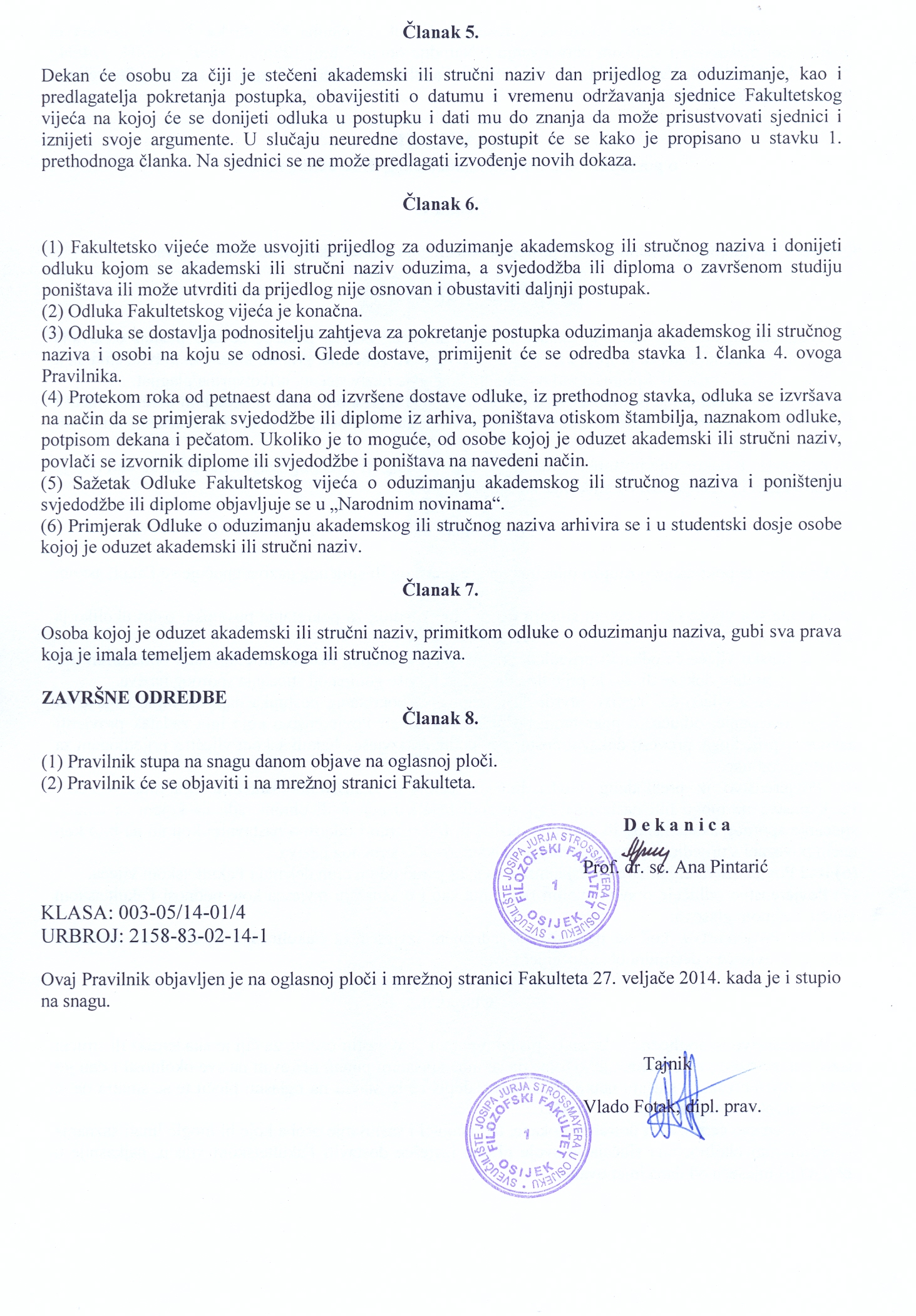 